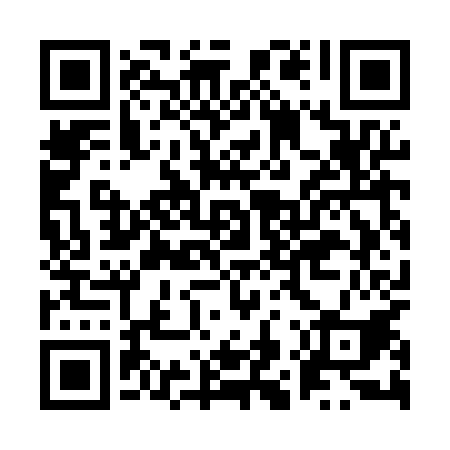 Prayer times for Kamianki Lackie, PolandMon 1 Apr 2024 - Tue 30 Apr 2024High Latitude Method: Angle Based RulePrayer Calculation Method: Muslim World LeagueAsar Calculation Method: HanafiPrayer times provided by https://www.salahtimes.comDateDayFajrSunriseDhuhrAsrMaghribIsha1Mon4:026:0312:335:007:048:582Tue3:596:0112:335:017:069:013Wed3:565:5912:335:037:089:034Thu3:535:5612:335:047:109:055Fri3:505:5412:325:057:119:086Sat3:475:5212:325:067:139:107Sun3:445:5012:325:087:159:128Mon3:415:4712:315:097:179:159Tue3:385:4512:315:107:189:1710Wed3:355:4312:315:117:209:2011Thu3:325:4112:315:127:229:2212Fri3:295:3812:305:147:239:2513Sat3:255:3612:305:157:259:2714Sun3:225:3412:305:167:279:3015Mon3:195:3212:305:177:299:3316Tue3:165:2912:295:187:309:3517Wed3:125:2712:295:197:329:3818Thu3:095:2512:295:217:349:4119Fri3:065:2312:295:227:369:4420Sat3:025:2112:295:237:379:4621Sun2:595:1912:285:247:399:4922Mon2:555:1612:285:257:419:5223Tue2:525:1412:285:267:429:5524Wed2:485:1212:285:277:449:5825Thu2:455:1012:285:287:4610:0126Fri2:415:0812:275:307:4810:0427Sat2:385:0612:275:317:4910:0728Sun2:345:0412:275:327:5110:1029Mon2:305:0212:275:337:5310:1430Tue2:265:0012:275:347:5410:17